Slovenský zväz športového rybolovuSlovenský rybársky zväz – Rada Žilina,MsO SRZ Bratislava V.  MO SRZ Dunajská Lužná MsO SRZ Sereď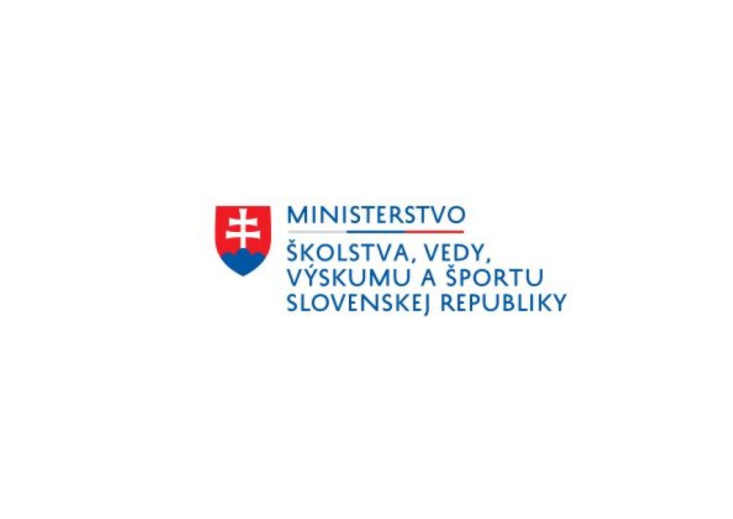 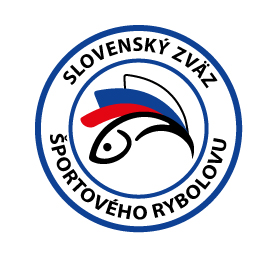 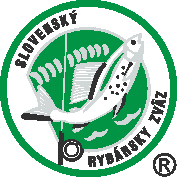 PropozícieLRU – feederLiga juniorov - západ1. dvojkolo03.06. 2022 – 05.06. 2022VN Pusté SadyPodľa plánu športovej činnosti pre rok 2022, Slovenský zväz športového rybolovu a SRZ Rada Žilina v spolupráci so MsO SRZ Bratislava V. ŠKFT ABRAMIS, MO SRZ Dunajská Lužná MVDE a MsO SRZ Sereď  usporiada športové rybárske preteky - 1.dvojkolo ligy juniorov – západ v LRU – feederÚčastníci súťaže sú jednotlivci v kategórii: U-P  prípravka ročník narodenia 2015 až 2013U-15 ročník narodenia 2007 až 2012U-20 ročník narodenia 2002 až 2006Termín prihlásenia:  do 15.05.2022Termín konania:	03.06 – 05.06. 2022 Miesto konania:	VN Pusté Sady,   číslo revíru: 2-5190-1-1Organizačný štáb:Riaditeľ pretekov:		Dušan AlinaGarant rady SRZ:		Ľudovít ScheibenreifHlavný rozhodca:		Miroslava Pavelková Sektoroví rozhodcovia:	bude doplnenéTechnický vedúci:		Hašuk PeterBodovacia komisia:		Miroslava Pavelková, Ľudovít Tamáš, Martin Križan   Zdravotnícke zabezpečenie:	v prípade potreby na tel. 112V prípade nepriaznivej pandemickej situácie môžu byť preteky preložené alebo zrušené, informácia bude zverejnená týždeň pred pretekmi.Každý pretekár je povinný dodržiavať hygienické opatrenia podľa aktuálnej vyhlášky Úradu verejného zdravotníctva SR, ktoré budú zverejnené pred pretekmi.Kategórie: U-P  prípravka (ročník narodenia 2015 až 2013) v sprievode zákonného zástupcu, alebo poverenej osoby. Pomoc pretekárovi počas pretekov je obmedzená na podoberanie úlovku, ak to mladý pretekár ešte nezvláda. Ostatné činnosti ako je nastraženie nástrahy, nahadzovanie a zdolávanie úlovku musí pretekár zvládať samostatne.U-15 (ročník narodenia 2007 až 2012) v sprievode zákonného zástupcu, alebo poverenej osobyU-20 (ročník narodenia 2002 až 2006)Technické pokyny:Preteká sa v disciplíne U15 a U20 – registrovaní pretekári /bližšie info p. Pavelková/.Súťaž je určená pre chlapcov a dievčatá.Pre vytvorenie kategórie je potrebné, aby sa prihlásilo minimálne päť pretekárov.Ak sa niektorá veková kategŕia pre nedostatok prihlásených nebude môcť otvoriť, prihlásení pretekári budú zaradení do vyššej vekovej kategórie.Maximálna lovná vzdialenosť je obmedzená na 50m. Športový rybársky pretek je usporiadaný podľa zákona 216/2018 Z.z.§ 20 a vykonávacej vyhlášky 381/2018 § 15.Preteká sa podľa súťažných pravidiel SZŠR pre LRU Feeder a aktuálnych modifikácií pre  rok 2022, s jedným feedrovým prútom na ktorom môže byť len jeden nádväzec s háčikom. Celý systém musí byť priebežný. Loví sa na nástrahy živočíšneho ( kostniaky, pinky, hnojáky) a rastlinného pôvodu ( kukurica, krúpy, pšenica). Patentku, pelety, rôzne cestá, pufiny a iné plávajúce nástrahy nie je povolené používať. Každý maloletý pretekár (kategória U 15 a U prípravka)  môže pretekať iba pod dozorom zákonného zástupcu, alebo ním poverenej osoby, prítomnej na trati, ktorá bude zodpovedať za bezpečnosť a konanie maloletého pretekára počas pretekov. Pretekár musí byť samostatný a  doprovod mu môže pomáhať len pri prenášaní a rozmiestnení výstroje ( osadenie kresla, pretekárskej bedne) na lovné miesto. Ostatné veci, ako je príprava, rozloženie prútov, nastraženie nástrah, nahadzovanie, zasekávanie, zdolávanie a vylovenie ryby z vody, musí pretekár zvládať sám.Množstvo živej (kostniaky + pinky + hnojáky a pod.) je max. 2,5 l, patentka nie je povolenáMnožstvo krmiva je max. 12 l navlhčeného krmiva. Do tohto množstva sa počítajú hlina, kamienky, práškové posilovače a práškové farby, ktoré nemusia byť navlhčené, tekuté posilňovače, ktoré sú dovolené len v sprejovej forme, partikel, ako kukurica, konope, pšenica, krúpy a pod.Každý pretekár musí mať podberák s dlhou rúčkou a min. 3 m dlhú úlovkovú sieťku na prechovávanie rýb. Ak bude mať ryba háčik zažraný hlboko v pažeráku, alebo papuli, odstrihne sa vlasec čo najbližšie k háčiku a nesmie sa nasilu vytrhávať z pažeráka, alebo papule rýb. Za porušenie tohto bodu môže byť pretekár diskvalifikovaný. Pretekárska trať: VN Pusté Sady- rozloha 4ha, breh trate trávnatý, hĺbka 1,5 až 2 m, dno bahnistéPrístup na trať: diaľnica R1,  Pata,  Pusté sady GPS súradnice:   48.301783, 17.831393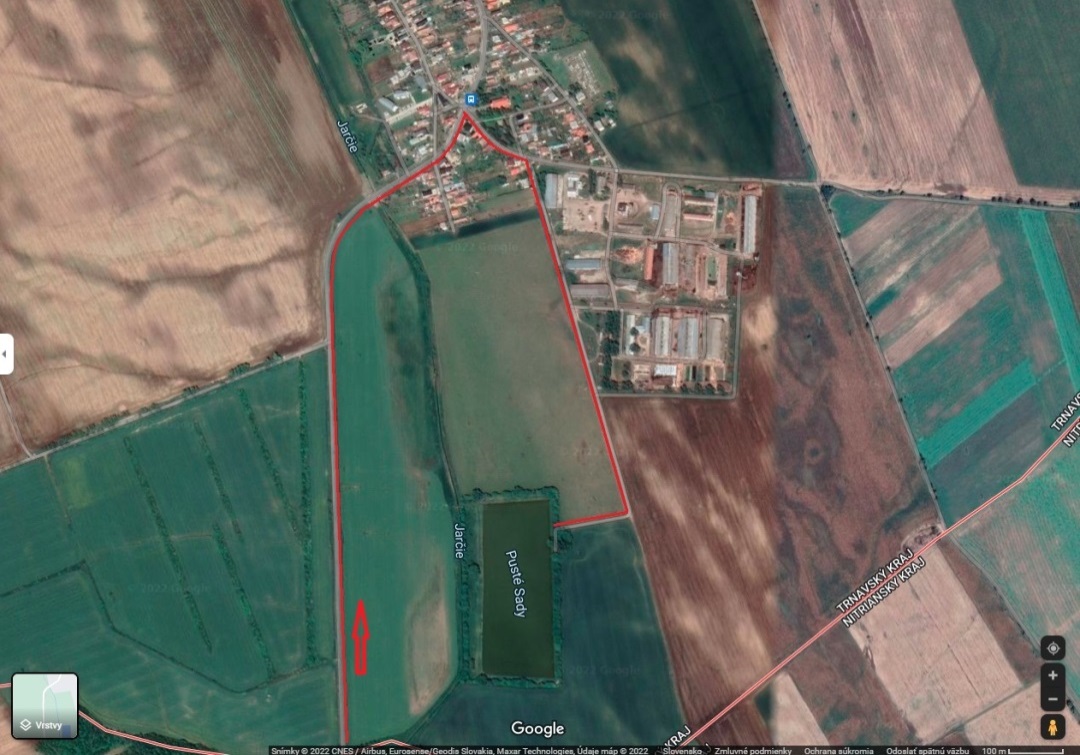 Výskyt rýb:          kapor, karas, pleskáčČasový program:Piatok   03.06.2022nepovinný tréning od 08:00 - 16:00. Vykonávanie tréningu je možné za podmienky, že všetky ulovené ryby budú s náležitou opatrnosťou vrátené do vody bez možnosti sieťkovania.Sobota  04.06.202207:00 – 07:30 hod – prezentácia07:30 – 08:00 hod – otvorenie pretekov, losovanie08:00 – 09:20 hod – presun na stanovištia, príprava pretekára09:20 – 09:30 hod - kŕmenie09:30 – 13:30 hod – preteky13:30 -  14:00 hod – váženie Nedeľa  05.06.2022 07:00 – 07:30 hod – prezentácia 07:30 – 08:00 hod – losovanie 08:00 – 09:20 hod – presun na stanovištia, príprava pretekára 09:20 – 09:30 hod - kŕmenie 09:30 – 13:30 hod – preteky 13:30 -  14:00 hod – váženie 14:45 – 15:30 hod – vyhodnotenie pretekovRozpis signálov: 1. signál – 9:20    kŕmenie		     2. signál –  9:30   začiatok pretekov		     3. signál –13:25  5 minút do konca pretekov                             4. signál –13:30   koniec pretekovZáverečné ustanovenia:Všetci pretekári musia mať platné registračné preukazy športovca SZŠR a preukazy člena SRZ. Preteky sa konajú za každého počasia. V prípade búrky sa preteky prerušia a ak ku prerušeniu dôjde po viac ako polovici na preteky vyhradeného času lovu (viac ako 2  hod), preteky budú ukončené a vyhodnotené.Ocenení budú prví traja v každej kategórii vecnými cenami a víťazi kategórií pohármi.  Každý pretekár sa zúčastňuje na vlastnú zodpovednosť, za maloletého pretekára nesie plnú zodpovednosť za jeho konanie  počas pretekov sprevádzajúca dospelá osoba, Usporiadateľ si vyhradzuje právo zmeny propozícií podľa nepredvídateľných okolností.Občerstvenie:  je potrebné zabezpečiť si individuálneUbytovanie: usporiadateľ nezabezpečuje, je možné zabezpečiť si individuálne. Je aj možnosť stanovania pri vode. Prenosné toalety (Toi-Toi) zabezpečené.Kontaktná osoba:  Miroslava Pavelková       mirkapavelkova@gmail.com                                  Ľudovít Tamáš                 lajo.tamas@gmail.comPrihláška tvorí prílohu propozícií.Na zabezpečenie týchto pretekov bol použitý príspevok uznanému športu z Ministerstva školstva, vedy výskumu a športu Slovenskej republikyPropozície kontroloval predseda športového odboru LRU - feeder.Organizačný štáb Vám želá veľa úspechov na pretekoch.Petrov zdar!SLOVENSKÝ  ZVÄZ  ŠPORTOVÉHO  RYBOLOVUPRIHLÁŠKA  DO  LIGY JUNIOROVpre rok  2022Prihlásenie do kategórie:			U15		U20	Prípravka		(zakrúžkujte vybranú kategóriu)Meno a priezvisko:				.......................................................*Číslo registračného preukazu športovca:	.......................................................Dátum narodenia:				.......................................................Člen ZO SRZ:					.......................................................Tel. kontakt:					.......................................................E - mail:					.......................................................*Prihlášku do kategórie U15 a U20 (u pretekárov, ktorí nie sú starší ako 18 rokov) musí zaslať zákonný zástupca, resp. tréner alebo športový vedúci pretekára starší ako 18 rokov.Meno zákonného zástupcu:			.........................................................Tel. číslo:					.........................................................E-mail:					             .........................................................*Pretekári, ktorí ešte neboli zaregistrovaní do registračného systému SZŠR a nemajú vystavený registračný preukaz športovca zašlú spolu s prihláškou vyplnenú „Žiadosť o registráciu fyzickej osoby – jednotlivca“, prípadne „Žiadosť o registráciu fyzickej osoby – jednotlivca do 18 rokov“. Na základe žiadosti im bude vystavený registračný preukaz športovca SZŠR.„Žiadosť o registráciu fyzickej osoby – jednotlivca“, aj „Žiadosť o registráciu fyzickej osoby – jednotlivca do 18 rokov“ sa dá stiahnuť na stránke SZŠR: https://www.szsr.sk/tlaciva-na-stiahnutie/V....................................  dňa..................................... 